TERMO DE CESSÃO DE DIREITO DE USO DA IMAGEM E DE DISCURSOSEu, JEAN VITAL DE SOUZA, portador da carteira de identidade n° 27837878-1 emitida por  DETRAN da UF RIO DE JANEIRO, data de expedição 03/05/2017, autor principal pelo manuscrito ou autor de capa, intitulada, ou com a seguinte temática LABORATÓRIO IṢẸ: CONSTRUÇÕES DE ESTRATÉGIAS PARA RESTITUIÇÃO HISTÓRICA E EXISTENCIAL DE PESSOAS NEGRAS, oriundo da Instituição: UNIVERSIDADE FEDERAL DO RIO DE JANEIRO, autorizo o uso da(s) imagem(s) e/ou discurso(s) para fins de divulgação e publicidade, concedendo todos os direitos reservados à Revista Interinstitucional Brasileira de Terapia Ocupacional -- REVISBRATO. Rio de Janeiro, 28 de Julho de 2020.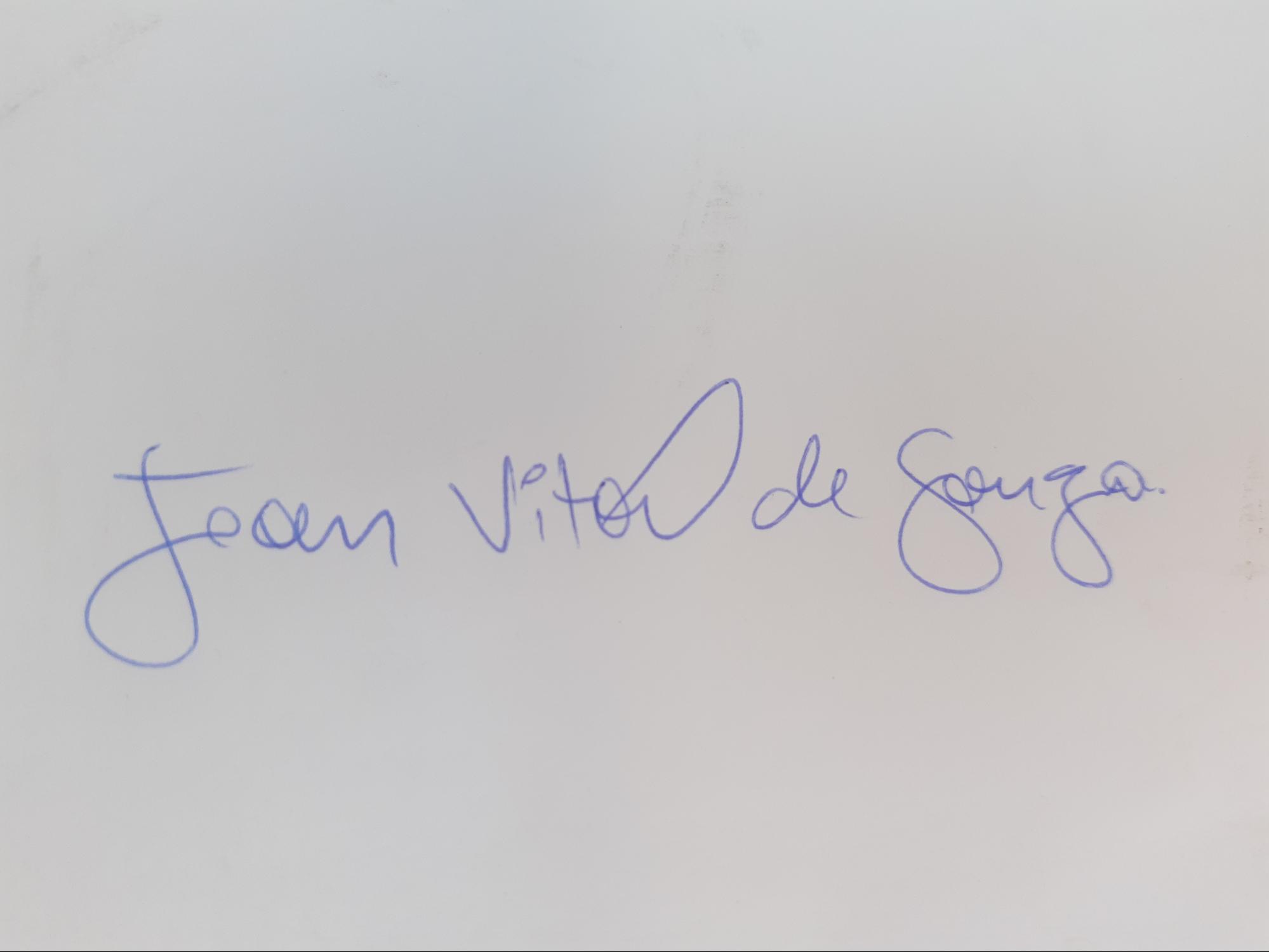 